.(64 count intro, 87bpm)LEFT ROCKING CHAIR, FORWARD LEFT SHUFFLE, STEP-TURN-STEP. FULL TRIPLE TURN RIGHTEASIER ALT:	Counts 7&8 can be replaced with a forward left shuffle.TOUCH OUT/IN/KICK, WEAVE, ZIGZAG RIGHT, UNWIND 1/2 TURN RIGHTSHIMMIES, ZIGZAG LEFT, UNWIND 1/2 TURN LEFTMAMBO KICK STEPS, PADDLE 1/3 TURN LEFT x2, 1/3 TURN LEFT, SAILOR 1/4 TURN LEFTEASIER ALT:	Counts 5-6 can be replaced with a right rock recover; rock weight onto right, recover left.Counts 7&8 can be replaced with a coaster 1/4 turn left, stepping right back, step left ¼ left, step right beside left.No tags or restarts! Have fun!!!Alesha's Boy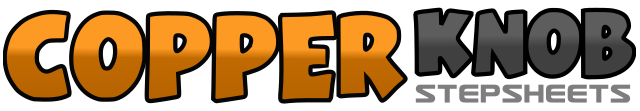 .......Count:32Wall:4Level:Improver.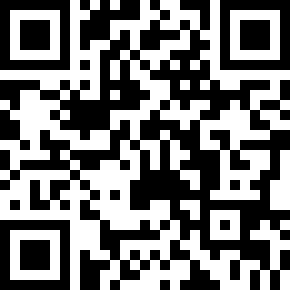 Choreographer:Michael Lynn (UK) - October 2008Michael Lynn (UK) - October 2008Michael Lynn (UK) - October 2008Michael Lynn (UK) - October 2008Michael Lynn (UK) - October 2008.Music:The Boy Does Nothing - Alesha Dixon : (3:29)The Boy Does Nothing - Alesha Dixon : (3:29)The Boy Does Nothing - Alesha Dixon : (3:29)The Boy Does Nothing - Alesha Dixon : (3:29)The Boy Does Nothing - Alesha Dixon : (3:29)........1&2&Rock forward on left, rock back onto right, rock back on left, rock forward onto right,3&4Step forward left, close right beside left, step forward left,5&6Step forward right, pivot 1/2 turn left, step forward right,7&8Triple step full turn right, stepping - left, right, left.1&Touch right toe to right side, touch right toe next to left,2&Touch right toe to right side, kick right to right diagonal,3&4Cross right behind left, step left to left side, cross right over left,5&6&		Cross left over right, step right to right side, cross left behind right, step right to right side,7-8Cross left over right, unwind 1/2 turn right.1&2Step right to right side, dragging left beside right (shimmy shoulders as you drag),3&4Step right to right side, dragging left beside right (shimmy shoulders as you drag),5&6&		Cross right over left, step left to left side, cross right behind left, step left to left side,7-8Cross right over left, unwind 1/2 turn left.1&2&		Rock forward right, recover left, step right beside left, kick left forward,3&4&Rock back left, recover right, step left beside right, kick right forward,5&Make 1/3 turn left touching right toe to right side, hitch right knee,6&Make 1/3 turn left touching right toe to right side, hitch right knee,7Spring onto right making 1/3 left (should face wall you started on count 5)8&Sweeping left behind right, make 1/4 turn left stepping right beside left.